NOMINATION FORMFor all Royal Historical Society of Victoria members seeking nomination or renomination to Council. The election will take place at the AGM on Tuesday 18th May, 2021 at 5:00pm at 239 A’Beckett Street, Melbourne. To the Executive Officer:I, ____________________________________________________________(your full name in block letters) wish to nominate for a position on the Council of the Royal Historical Society of Victoria. Signed: ________________________________________________ Date: _________________________I am an: 	 Individual member, 		         Fellow or 	Life Member of the RHSV. 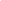 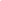 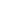 I wish to nominate for a Council position as: (you may only nominate for one of the following)         President,	 Vice President,             Treasurer,             Secretary or             ordinary member.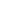 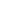 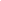 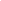 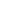 This nomination is endorsed by the following two members of the RHSVName:  _______________________________________________________________________Signature _______________________________________Date: __________________________Name:  _______________________________________________________________________Signature _______________________________________Date: __________________________The nomination and election processes are in accordance with the rules of the Association under Section 15. Completed nomination forms must be received by the Executive Officer no less than 7 days prior to the AGM (11th May 2021). 